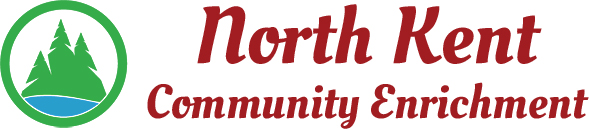 204 E. Muskegon Cedar Springs, MI 49319616-696-7320	www.myNKCE.comAgenda for Regular Meeting of Monday May 4, 2020 @ 6:00 PM via ZoomCall to orderApproval of agendaConsent Agenda	Approval of March, 2020 MinutesApproval of April Financial Statements Information and Discussion Items20 21 BudgetAll programs/classes have been cancelled since March 12.  Refunds given. What the summer will look like for us given circumstances? Where do we go from here? Action ItemsConfirm Next Meeting June 1, 2020Adjourn